Сложноподчиненное предложение с несколькими придаточнымиСложноподчинённые предложения могут иметь не одно, а несколько придаточных предложений.Сложноподчинённые предложения с двумя или несколькими придаточными бывают двух основных видов:1) все придаточные присоединяются непосредственно к главному предложению;2) первое придаточное присоединяется к главному предложению, второе - к первому придаточному и т. д.I. Придаточные, которые присоединяются непосредственно к главному предложению, могут быть однородными и неоднородными.1.    Сложноподчинённые предложения с однородным соподчинением придаточных.При таком подчинении все придаточные относятся к одному слову в главном предложении или ко всему главному предложению, отвечают на один и тот же вопрос и принадлежат к одному и тому же типу придаточных предложений. Между собой однородные придаточные могут быть связаны сочинительными союзами или бессоюзно (только с помощью интонации). Связи однородных придаточных с главным предложением и между собой напоминают связи однородных членов предложения.Например:[Я пришёл к тебе с приветом, рассказать], (что солнце встало), (что оно горячим светом по листам затрепетало). (А. Фет.)[Тот, (кто жизнью живёт настоящей), (кто к поэзии с детства привык), вечно верует в животворящий, полный разума русский язык]. (Н. Заболоцкий.)[В конце мая молодую медведицу потянуло в родные места], (где она родилась) и (где так памятны были месяцы детства).  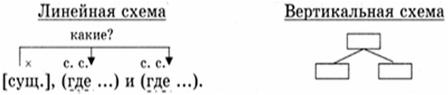 В сложноподчинённом предложении с однородным подчинением во втором придаточном может отсутствовать подчинительный союз.Например: (Если будет вода) и (в ней не будет ни одной рыбки), [я не поверю воде ]. (М. Пришвин.) [Вздрогнем], (если вдруг взметнётся птица) или (лось протрубит вдалеке). (Ю. Друнина.)2. Сложноподчинённые предложения с неоднородным подчинением придаточных (или с параллельным подчинением). При таком подчинении придаточные относятся:а) к разным словам главного предложения или одна часть ко всему главному, а другая — к одному из его слов;б) к одному слову или ко всему главному предложению, но отвечают на разные вопросы и являются разными типами придаточных предложений.Например: (Когда у меня в руках новая книга), [я чувствую], (что в мою жизнь вошло что-то живое, говорящее, чудесное). (М. Горький.)(Если мы обратимся к лучшим образцам прозы), [то убедимся], (что они полны подлинной поэзии). (К. Паустовский.)[Из мира, (который называется детской), дверь ведет в пространство], (где обедают и пьют чай) (Чехов).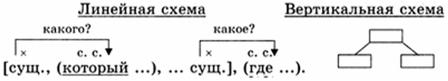 II. Сложноподчинённые предложения с последовательным подчинением придаточных.К этому виду сложноподчинённых предложений с двумя или несколькими придаточными относятся такие, у которых придаточные предложения образуют цепочку: первое придаточное относится к главному предложению (придаточное 1-й степени), второе придаточное относится к придаточному 1-й степени (придаточное 2-й степени) и т. д.Например: [Молодые казаки ехали смутно и удерживали слёзы], (так как боялись отца), (который тоже был несколько смущён), (хотя старался этого не показывать). (Н. Гоголь)Специфика придаточных частей при этом состоит в том, что каждая из них является придаточной по отношению к предыдущей и главной по отношению к последующей.Например: Часто осенью я пристально следил за опадающими листьями, чтобы поймать ту незаметную долю секунды, когда лист отделяется от ветки и начинает падать на землю (Паустовский).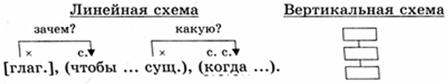 При последовательном подчинении одно придаточное может быть внутри другого; в этом случае рядом могут оказаться два подчинительных союза: что и если, что и когда, что и так как и т. п.Например: [Вода обрушилась так страшно], (что, (когда солдаты бежали внизу), им вдогонку уже летели бушующие потоки) (М. Булгаков).Существуют также сложноподчинённые предложения с комбинированным типом подчинения придаточных предложений.Например: (Когда бричка выехала со двора), [он (Чичиков) оглянулся назад и увидел], (что Собакевич все еще стоял на крыльце и, как казалось, приглядывался, желая узнать), (куда гость поедет). (Гоголь)Это сложноподчиненное предложение с параллельным и последовательным подчинением придаточных предложений.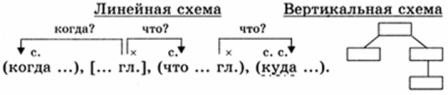 Знаки препинания в сложносочиненном предложении с несколькими придаточнымиЗапятая ставится между однородными придаточными предложениями, не соединенными сочинительными союзами.Например: Я понимал, что лежу в постели, что я болен, что я только бредил. (Купр.)Я тем завидую, кто жизнь провел в бою, кто защищал великую идею. (Ес.)Мы вспоминаем час великий тот, когда впервые замолчали пушки, когда встречал победу весь народ и в городах, и в каждой деревушке. (Исак.)Запятая не ставится между однородными придаточными предложениями, соединенными одиночным соединительным союзом (независимо от того, есть ли подчинительный союз или союзное слово при обеих придаточных частях или только при первой).Например: Я верю, что ничто не проходит бесследно и что каждый малейший шаг наш имеет значение для настоящей и будущей жизни. (Ч.)Ополченцы принесли князя Андрея к лесу, где стояли фуры и где был перевязочный пункт. (Л. Т.)Когда дождик пошел и все вокруг засверкало, мы по тропе... вышли из леса. (М. П.).При повторении сочинительных союзов запятая между соподчиненными придаточными предложениями ставится.Например: Все узнали, что приехала барыня, и что Капитоныч пустил ее, и что она теперь в детской... (Л. Т.).Союзы ли... или при соединении предикативных частей сложного предложения рассматриваются как повторяющиеся, а однородные придаточные предложения разделяются запятой, которая ставится перед или.Например: Затевались ли в городе свадьбы, или кто весело справлял именины, Петр Михайлович всегда с удовольствием рассказывал об этом. (Пис.).При неоднородном соподчинении придаточные предложения отделяются или выделяются запятыми.Например: Как только жара свалила, в лесу стало так быстро холодать и темнеть, что оставаться в нем не хотелось. (Т.)Кто не испытал волнения от едва слышного дыхания спящей молодой женщины, тот не поймет, что такое нежность. (Пауст.).При последовательном и смешанном подчинении запятая ставится между придаточными частями по тем же правилам, что и между главной и придаточной частью.Например: Быть бы нашим странникам под родною крышею, если б знать могли они, что творилось с Гришею. (Некр.)Элен улыбнулась с таким видом, который говорил, что она не допускала возможности, чтобы кто-либо мог видеть ее и не быть восхищенным. (Л. Т.)Всякий, кто в жизни боролся за счастье быть самим собой, знает, что сила и успех этой борьбы зависят от уверенности, с которой идет искатель к цели (М. П.)Запятая ставится между двумя рядом стоящими подчинительными союзами или между союзным словом и подчинительным союзом, а также при встрече сочинительного и подчинительного союзов, если за внутренней придаточной частью не следует вторая часть двойного союза то или так.Например: Медведь так полюбил Никиту, что, когда он уходил куда-либо, зверь тревожно нюхал воздух. (М. Г.)Нас предупредили, что, если будет плохая погода, экскурсия не состоится.Ночь кончилась, и, когда взошло солнце, вся природа ожила.Изъятие второй (внутренней) части здесь не требует перестройки первой придаточной части.Если же за придаточным предложением следует вторая часть сложного союза то, так, то запятая между предшествующими двумя союзами не ставится.Например: Слепой знал, что в комнату смотрит солнце и что если он протянет руку в окно, то с кустов посыплется роса. (Кор.)Я подумал, что если в сию решительную минуту не переспорю старика, то уже впоследствии трудно мне будет освободиться от его опеки. (П.).Изъятие или перестановка придаточной части (если он протянет руку в окно и если в сию решительную минуту не переспорю старика) невозможны, так как рядом окажутся части двойного союза что то.Тире в сложноподчиненном предложении Между придаточной частью (группой придаточных) и последующей главной частью предложения может ставиться тире, если придаточная часть или группа придаточных частей, предшествующих главному предложению, произносятся с логическим выделением информативно важного слова и с глубокой паузой перед главной частью (обычно так выделяются придаточные изъяснительные части, реже – условные, уступительные и др.).Например: Куда уехала Нелидова – Наташа не знала (Пауст.); И если долго на них смотреть – скалы начинали двигаться, рассыпаться (Аст.); Созвал ли он их, пришли ли они сами собой – Нежданов так и не узнал... (Т.).Тире ставится также между придаточной и главной частями в однотипно построенных параллельных сложноподчиненных предложениях.Например: Кто весел – тот смеется, кто хочет – тот добьется, кто ищет – тот всегда найдет! (Л.-К.).Тире ставится после придаточной части, стоящей перед главной, при наличии в ней слов это, вот, а также если придаточная часть является неполным предложением.Например: Что она натура честная – это мне ясно. (Т.)Что он в ней нашел – это его дело.Где он сейчас, чем занимается – вот вопросы, на которые я не мог ответить.Я что-то ответил, что – я и сам не знаю (сравните полное – что я ответил).Тире ставится между соподчиненными придаточными частями при отсутствии между ними противительного союза или второй части сопоставительного союза.Например: Художественность состоит в том, чтобы каждое слово было не только у места – чтобы оно было необходимо, неизбежно и чтобы как можно было меньше слов (Черн.).Тире ставится при уточняющем характере придаточной части.Например: Только раз она оживилась – когда Мика рассказала ей, что на вчерашней свадьбе пели частушки. (Р. Зернова)Тире ставится для усиления вопросительного характера предложения при подчеркивании необычности расположения придаточной части перед главной или интонационного отделения главной части от последующей придаточной.Например: А что такое влияние – ты знаешь?; А вы уверены – нужно ли это?Тире ставится также при обилии запятых, на фоне которых тире выступает как более выразительный знак.Например:  Зато мы приобрели опыт, а за опыт, как говорится, сколько ни заплати – не переплатишь.Запятая и тире в сложноподчиненном предложенииЗапятая и тире как единый знак препинания ставятся в сложноподчиненном предложении перед главной частью, которой предшествует ряд однородных придаточных частей, если подчеркивается распадение сложного предложения на две части с длительной паузой перед главной частью.Например: Где бы я ни был, чем бы ни старался развлечься, – все мои мысли были заняты образом Олеси. (Купр.)Кто виноват из них, кто прав, – судить не нам. (Кр.)Этот же знак ставится также перед словом, повторяющимся в той же части предложения для того, чтобы связать с ним новое предложение или следующую часть того же предложения.Например: Я знала очень хорошо, что это был муж мой, не какой-нибудь новый, неизвестный мне человек, а хороший человек, – муж мой, которого я знала, как самое себя. (Л. Т.)И мысль, что он может руководствоваться этим интересом, что он для продажи этого леса будет искать примирение с женой, – эта мысль оскорбляла его. (Л. Т.)Тире ставится после запятой, закрывающей придаточную часть, в том числе и перед словом это.Например: Самое лучшее, что он мог сделать, – вовремя уйти; Единственное, что мне здесь нравится, – это старый тенистый парк.Синтаксический разбор сложноподчинённого предложения с несколькими придаточнымиСхема разбора сложноподчинённого предложения с несколькими придаточными1.Определить тип предложения по цели высказывания (повествовательное, вопросительное, побудительное).2. Указать вид предложения по эмоциональной окраске (восклицательное или невосклицательное).3. Определить главное и придаточные предложения, найти их границы.4.  Составить схему предложения: задать (если возможно) вопросы от главного к придаточным, указать в главном слово, от которого зависит придаточное (если оно присловное), охарактеризовать средства связи (союзы или союзные слова), определить типы придаточных (определительные, изъяснительные и т. д.).5.Определить тип подчинения придаточных (однородное, парал-лельное, последовательное).Образец разбора сложноподчинённого предложения с несколькими придаточными1) [Взглянешь на бледно-зелёное, усыпанное звёздами небо, (на котором нет ни облачка, ни пятна), и поймешь ], (почему летний тёплый воздух недвижим ), (почему природа настороже ) (А. Чехов).[…сущ., (на котором… ), и глаг.], (почему…), (почему…).(Повествовательное, невосклицательное, сложное, сложноподчинённое с тремя придаточными, с параллельным и однородным подчинением: 1-е придаточное - придаточное определительное (придаточное зависит от существительного небо, отвечает на вопрос какое?, присоединяется союзным словом на котором); 2-е и 3-е придаточные - придаточные изъяснительные (зависят от глагола поймёшь, отвечают на вопрос что?, присоединяются союзным словом почему)).2) [Всякий  человек знает ], (что ему  нужно делать не  то, (что разъединяет его с людьми), а то), (что соединяет его с ними) (Л. Толстой).[…глаг.], (что …., (что…), а то), (что…).(Повествовательное, невосклицательное, сложное, сложноподчинённое с тремя придаточными, с последовательным и параллельным подчинением: 1-е придаточное - придаточное изъяснительное (зависит от глагола знает, отвечает на вопрос что?, присоединяется союзом что), 2-е и 3-е придаточные - придаточные местоименно-определительные (каждое из них зависит от местоимения то, отвечает на вопрос какое (то)?, присоединяется союзным словом что).